На основу члана 50. Закона о државним службеницима и члана 4. став 1. Уредбе о  интерном и јавном конкурсу за попуњавање радних места у државним органима оглашава
      ИНТЕРНИ КОНКУРС ЗА ПОПУЊАВАЊЕ ИЗВРШИЛАЧКОГ РАДНОГ МЕСТА У МИНИСТАРСТВУ ТРГОВИНЕ, ТУРИЗМА И ТЕЛЕКОМУНИКАЦИЈАI Орган у коме се попуњава радно место: Министарство трговине, туризма и телекомуникација, Немањина 22-26, Београд. II Радно место које се попуњава:1. Радно место за подршку пословима извршења буџета, у звању млађи саветник, Одсек за извршење буџета, Одељење за финансијске послове, Секретаријат министарства - 1 извршилац.Опис послова: Учествује у припреми и комплетирању документације за реализацију плаћања; учествује у припреми и изради решења о распореду средстава; учествује у припреми и изради захтева за креирање преузетих обавеза и захтева за плаћање корисницима буџетских средстава у Информационом систему за извршење буџета; прати на оперативном нивоу реализацију извршених плаћања по испостављеним фактурама; стара се о чувању уговорених средстава финансијског обезбеђења у складу са позитивним прописима; припрема извештај о доспелим, а неизмиреним обавезама (доцње); сарађује са другим унутрашњим јединицама Министарства у циљу комплетирања документације ради реализације плаћања, обавља и друге послове по налогу шефа Одсека.Услови: Стечено високо образовање из поља друштвено-хуманистичких наука или из научне области организационих наука на основним академским студијама у обиму од најмање 240 ЕСПБ бодова, мастер академским студијама, специјалистичким академским студијама, специјалистичким струковним студијама, односно на основним студијама у трајању од најмање четири године или специјалистичким студијама на факултету; најмање 1 година радног искуства у струци или најмање 5 година радног стажа у државним органима, положен државни стручни испит, као и потребне компетенције за рад на радном месту.III Место рада: БеоградIV Врста радног односа: радно место попуњава се заснивањем радног односа на неодређено време.V Компетенције које се проверавају у изборном поступку:Сагласно члану 9. Закона о државним службеницима, прописано је да су кандидатима при запошљавању у државни орган, под једнаким условима доступна сва радна места и да се избор кандидата врши на основу провере компетенција. Изборни поступак спроводи се у више обавезних фаза и то следећим редоследом: провера општих функционалних компетенција, провера посебних функционалних компетенција, провера понашајних компетенција и интервју са комисијом.На интерном конкурсу за извршилачка радна места која нису руководећа, не проверавају се опште функционалне и понашајне компетенције, а за радна места која су руководећа не проверавају се опште функционалне компетенције.У свакој фази изборног поступка врши се вредновање кандидата и само кандидат који испуни унапред одређено мерило за проверу одређене компетенције у једној фази изборног поступка може да учествује у провери следеће компетенције у истој или наредној фази.Провера посебних функционалних компетенција: Посебна функционална компетенција за област рада финансијско – материјалних послова – извршење буџета - провераваће се путем симулације (усмено).Посебна функционална компетенција за област рада студијско – аналитичких послова - прикупљање и обраду података из различитих извора, укључујући и способност критичког вредновања и анализирања доступних информација - провераваће се путем симулације (усмено).Посебна функционална компетенција за одређено радно место – прописи из делокруга радног места (Правилник о систему извршења буџета РС и Правилник о начину и поступку регистровања фактура, односно других захтева за исплату, као и начину вођења  и садржају централног регистра фактура) - провераваће се путем симулације (усмено).Информације о материјалима за припрему кандидата за проверу посебних функционалних компетенција могу се наћи на интернет презентацији Министарства трговине, туризма и телекомуникација (www.mtt.gov.rs).Интервју са комисијом: Процена мотивације за рад на радном месту и прихватање вредности државних органа -  провераваће се путем интервјуа са комисијом (усмено).VI Адреса на коју се подноси попуњен образац пријаве за интерни конкурс: Образац пријаве на конкурс шаље се поштом или предаје непосредно на адресу Министарства трговине, туризма и телекомуникација, Немањина 22-26, Београд, са назнаком „За интерни конкурс за попуњавање извршилачког радног места”.VII Лице које је задужено за давање обавештења о интерном конкурсу: Ивана Пантић контакт телефон: 011 361 78 96 од 10,00 до 13,00 часова.VIII Датум оглашавања: 30. август  2022. године.IX Рок за подношење пријава на интерни конкурс је осам дана и почиње да тече 31. августа 2022. године и истиче 7. септембра 2022. године.X Пријава на интерни конкурс врши се на Обрасцу пријаве који је доступан на интернет презентацији Службе за управљање кадровима www.suk.gov.rs, и интернет презентацији Министарства трговине, туризма и телекомуникација (www.mtt.gov.rs) и у штампаној верзији на писарници Министарства трговине, туризма и телекомуникација, Београд, Немањина 22-26.Приликом предаје пријаве на интерни конкурс, пријава добија шифру под којом подносилац пријаве учествује у даљем изборном поступку. Подносилац пријаве се обавештава о додељеној шифри у року од три дана од пријема пријаве, достављањем наведеног податка на начин који је у пријави назначио за доставу обавештења.XI Докази које прилажу кандидати који су успешно прошли фазе изборног поступка пре интервјуа са Конкурсном комисијом: оригинал или оверена фотокопија дипломе којом се потврђује стручна спрема; оригинал или оверена фотокопија доказа о положеном државном стручном испиту за рад у државним органима (кандидати са положеним правосудним испитом уместо доказа о положеном државном стручном испиту, подносе доказ о положеном правосудном испиту); оригинал или оверена фотокопија доказа о радном искуству у струци (потврда, решење и други акти којима се доказује на којим пословима, у ком периоду и са којом стручном спремом је стечено радно искуство), оригинал или оверена фотокопија решења о распоређивању или премештају у органу у коме ради или решења да је државни службеник нераспоређен.Сви докази прилажу се у оригиналу или фотокопији која је оверена код јавног бележника (изузетно у градовима и општинама у којима нису именовани јавни бележници, приложени докази могу бити оверени у основним судовима, судским јединицама, пријемним канцеларијама основних судова, односно општинским управама као поверени посао).Као доказ се могу приложити и фотокопије докумената које су оверене пре 1. марта 2017. године у основним судовима, односно општинскоj управи. Законом о општем управном поступку („Службени гласник РС”, број: 18/16) је, између осталог, прописано да су органи у обавези да по службеној дужности, када је то неопходно за одлучивање, у складу са законским роковима, бесплатно размењују, врше увид, обрађују и прибављају личне податке о чињеницама садржаним у службеним евиденцијама, осим ако странка изричито изјави да ће податке прибавити сама. Документ о чињеницама о којима се води службена евиденција је  уверење о положеном државном стручном испиту за рад у државним органима, односно уверење о положеном правосудном испиту.Потребно је да учесник конкурса у делу Изјава*, у обрасцу пријаве, заокружи на који начин жели да се прибаве његови подаци из службених евиденција. 
XII Рок за подношење доказа: кандидати који су успешно прошли претходне фазе изборног поступка, пре интервјуа са Конкурсном комисијом позивају се да у року од пет радних дана од дана пријема обавештења доставе наведене доказе који се прилажу у конкурсном поступку.
Кандидати који не доставе наведене доказе који се прилажу у конкурсном поступку, односно који на основу достављених или прибављених доказа не испуњавају услове за запослење, писмено се обавештавају да су искључени из даљег изборног поступка. Докази се достављају на  адресу Министарства трговине, туризма и телекомуникација, Београд, Немањина 22-26.XIII Датум и место провере компетенција кандидата у изборном поступку: 
Са кандидатима чије су пријаве благовремене, допуштене, разумљиве, потпуне и који испуњавају услове предвиђене огласом о интерном конкурсу, на основу података наведених у обрасцу пријаве на конкурс, изборни поступак ће се спровести, почев од 14. септембра 2022. године.Провера посебних функционалних компетенција обавиће се у Служби за управљање кадровима, Палата „Србија”, 11070 Нови Београд, Булевар Михајла Пупина 2 (источно крило).Интервју са Конкурсном комисијом ће се обавити у просторијама Министарства трговине, туризма и телекомуникација, Београд, Немањина 22-26.Кандидати ће о датуму, месту и времену сваке фазе изборног поступка бити обавештени на контакте (бројеве телефона или електронске адресе), које наведу у својим обрасцима пријава или путем телеграма на адресу коју су навели у обрасцу пријаве.XIV Државни службеници који имају право да учествују на интерном конкурсу:
На интерном конкурсу могу да учествују само државни службеници  запослени на неодређено време из органа државне управе и служби Владе. Напоменe: Неблаговремене, недопуштене, неразумљиве или непотпуне пријаве биће одбачене.
Интерни конкурс спроводи Конкурсна комисија коју је именовао министар трговине, туризма и телекомуникација. Овај конкурс се објављује на интернет презентацији и огласној табли Службе за управљање кадровима и интернет презентацији и огласној табли Министарства трговине, туризма и телекомуникација.Сви изрази, појмови, именице, придеви и глаголи у овом огласу који су употребљени у мушком граматичком роду, односе се без дискриминације и на особе женског пола.	               Д И Р Е К Т О Р	           др Данило Рончевић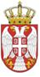 РЕПУБЛИКА СРБИЈАВЛАДАСлужба за управљање кадровима Београд